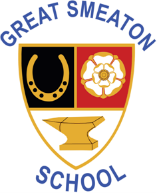 Sports Funding Statement 2018 - 2019We use the premium to:develop or add to the PE and sport activities that we already offer;build capacity and capability within the school to ensure that improvements made now will benefit pupils joining the school in future years.There are 5 key indicators that we should expect to see improvement across:the engagement of all pupils in regular physical activity - the Chief Medical Officer guidelines recommend that all children and young people aged 5 to 18 engage in at least 60 minutes of physical activity a day, of which 30 minutes should be in school;the profile of PE and sport is raised across the school as a tool for whole-school improvement;increased confidence, knowledge and skills of all staff in teaching PE and sport;broader experience of a range of sports and activities offered to all pupils;increased participation in competitive sport.Meeting national curriculum requirements for swimming and water safetyMeeting national curriculum requirements for swimming and water safetyWhat percentage of your current Year 6 cohort swim competently, confidently and proficiently over a distance of at least 25 metres?80%What percentage of your current Year 6 cohort use a range of strokes effectively [for example, front crawl, backstroke and breaststroke) ?60%What percentage of your current Year 6 cohort perform safe self-rescue in different water-based situations?0%Schools can choose to use the Primary PE and Sport Premium to provide additional provision for swimming but this must be for activity over and above the national curriculum requirements. Have you used it in this way?NoPE SpendingPE SpendingPE SpendingPE SpendingPE SpendingPE SpendingPE SpendingPE SpendingPE SpendingAcademic YearAcademic YearAllocated fund   16600Allocated fund   16600Allocated fund   16600Allocated fund   16600DateDateDateKey indicator 1: The engagement of all pupils in regular physical activity – Chief Medical Officer guidelines recommend that primary school children undertake at least 30 minutes of physical activity a day in schoolKey indicator 1: The engagement of all pupils in regular physical activity – Chief Medical Officer guidelines recommend that primary school children undertake at least 30 minutes of physical activity a day in schoolKey indicator 1: The engagement of all pupils in regular physical activity – Chief Medical Officer guidelines recommend that primary school children undertake at least 30 minutes of physical activity a day in schoolKey indicator 1: The engagement of all pupils in regular physical activity – Chief Medical Officer guidelines recommend that primary school children undertake at least 30 minutes of physical activity a day in schoolKey indicator 1: The engagement of all pupils in regular physical activity – Chief Medical Officer guidelines recommend that primary school children undertake at least 30 minutes of physical activity a day in schoolKey indicator 1: The engagement of all pupils in regular physical activity – Chief Medical Officer guidelines recommend that primary school children undertake at least 30 minutes of physical activity a day in schoolKey indicator 1: The engagement of all pupils in regular physical activity – Chief Medical Officer guidelines recommend that primary school children undertake at least 30 minutes of physical activity a day in schoolKey indicator 1: The engagement of all pupils in regular physical activity – Chief Medical Officer guidelines recommend that primary school children undertake at least 30 minutes of physical activity a day in schoolKey indicator 1: The engagement of all pupils in regular physical activity – Chief Medical Officer guidelines recommend that primary school children undertake at least 30 minutes of physical activity a day in schoolSchool focus with clarity on intended impact on pupils:School focus with clarity on intended impact on pupils:Actions to achieve:Actions to achieve:Funding allocated:Funding allocated:Evidence and impact:Evidence and impact:Sustainability and suggested next steps:Changes to morning routines to incorporate a regular fitness activity for all pupils. All children encouraged to increase their fitness through monitoring and informal competitions.Children are able to access high quality play and sport resources throughout lunch time break.Provision of after school sporting clubs for children.Changes to morning routines to incorporate a regular fitness activity for all pupils. All children encouraged to increase their fitness through monitoring and informal competitions.Children are able to access high quality play and sport resources throughout lunch time break.Provision of after school sporting clubs for children.Wake up shake up activities each morning in Class 2 and 3Yoga in Class One every morningWhole school sports day each summer termAll children encouraged to take part in physical exercise and games in play times such as football, netball, hockeyNew netball posts and equipment boughtWhole school PE each Friday afternoonInter House sports eventsOlympic athlete visit to schoolSponsored events that have included running around the field/ activity stationsPurchase new equipment for play timesNew yoga mats to extend range of activitiesTaster sessions from Cricket clubNew quik cricket equipment bought suitable for younger children Football ClubBadminton club in village hallWake up shake up activities each morning in Class 2 and 3Yoga in Class One every morningWhole school sports day each summer termAll children encouraged to take part in physical exercise and games in play times such as football, netball, hockeyNew netball posts and equipment boughtWhole school PE each Friday afternoonInter House sports eventsOlympic athlete visit to schoolSponsored events that have included running around the field/ activity stationsPurchase new equipment for play timesNew yoga mats to extend range of activitiesTaster sessions from Cricket clubNew quik cricket equipment bought suitable for younger children Football ClubBadminton club in village hallBus to swimming£60.00NoneNone£193.34£52.33NoneNone£None££1509.74None£46.95£84£Bus to swimming£60.00NoneNone£193.34£52.33NoneNone£None££1509.74None£46.95£84£Timetabled sessions of Yoga and wake up shake up activities. Children more awake / greater response and engagement in lessons.Silver School Games Mark award (2017-2018)  Inter-house competitions taking place.Achievement in inter school competitionsGreater percentage of children taking part in inter- school competitionsBadminton take up very good – unfortunately only 5 or 6 at a time can take part – y3 to y6 took partTimetabled sessions of Yoga and wake up shake up activities. Children more awake / greater response and engagement in lessons.Silver School Games Mark award (2017-2018)  Inter-house competitions taking place.Achievement in inter school competitionsGreater percentage of children taking part in inter- school competitionsBadminton take up very good – unfortunately only 5 or 6 at a time can take part – y3 to y6 took partSubscription to good quality online activity provider.(Cyber-Coach)Plan in more regular inter-house competitions/ co-ordinate with designated sport for half term aligned with small schools competitions.B- teams to sometimes be included : bus potentially required for larger number of children taking part.Yoga mats used for after school club activities – possible yoga/ judo / other as requiredTo try and find a judo trainer to support the school on a regular basisKey indicator 2: The profile of PE and sport being raised across the school as a tool for whole school improvementKey indicator 2: The profile of PE and sport being raised across the school as a tool for whole school improvementKey indicator 2: The profile of PE and sport being raised across the school as a tool for whole school improvementKey indicator 2: The profile of PE and sport being raised across the school as a tool for whole school improvementKey indicator 2: The profile of PE and sport being raised across the school as a tool for whole school improvementKey indicator 2: The profile of PE and sport being raised across the school as a tool for whole school improvementKey indicator 2: The profile of PE and sport being raised across the school as a tool for whole school improvementKey indicator 2: The profile of PE and sport being raised across the school as a tool for whole school improvementEnsure all children are aware of the importance of a healthy lifestyle, including both diet and regular exercise. Pupils are aware of sporting activities and achievements across the school.Ensure all children are aware of the importance of a healthy lifestyle, including both diet and regular exercise. Pupils are aware of sporting activities and achievements across the school.PSHE planning across terms covers education on healthy lifestyle etcPSHE planning across terms covers education on healthy lifestyle etcMore PSHE planningChildren are aware and can identify and verbalise healthy choices.Inclusion of sporting activities / awards in Celebration Assembly.More PSHE planningChildren are aware and can identify and verbalise healthy choices.Inclusion of sporting activities / awards in Celebration Assembly.Key indicator 3: Increased confidence, knowledge and skills of all staff in teaching PE and sportKey indicator 3: Increased confidence, knowledge and skills of all staff in teaching PE and sportKey indicator 3: Increased confidence, knowledge and skills of all staff in teaching PE and sportKey indicator 3: Increased confidence, knowledge and skills of all staff in teaching PE and sportKey indicator 3: Increased confidence, knowledge and skills of all staff in teaching PE and sportKey indicator 3: Increased confidence, knowledge and skills of all staff in teaching PE and sportKey indicator 3: Increased confidence, knowledge and skills of all staff in teaching PE and sportKey indicator 3: Increased confidence, knowledge and skills of all staff in teaching PE and sportEnsure all staff are confident in teaching and delivering high quality PE resulting in higher quality learning.Ensure all staff are confident in teaching and delivering high quality PE resulting in higher quality learning.Football coaching course attendance by member of staffFootball coaching course attendance by member of staffCostCostMember of staff delivering PE activities using ideas/activities from course.Member of staff delivering PE activities using ideas/activities from course.Coaching from specialists in identified sports to help CPD for staff.Key indicator 4: Broader experience of a range of sports and activities offered to all pupilsKey indicator 4: Broader experience of a range of sports and activities offered to all pupilsKey indicator 4: Broader experience of a range of sports and activities offered to all pupilsKey indicator 4: Broader experience of a range of sports and activities offered to all pupilsKey indicator 4: Broader experience of a range of sports and activities offered to all pupilsKey indicator 4: Broader experience of a range of sports and activities offered to all pupilsKey indicator 4: Broader experience of a range of sports and activities offered to all pupilsKey indicator 4: Broader experience of a range of sports and activities offered to all pupilsAdditional achievements: Introduce all pupils to a range of alternative sports.Additional achievements: Introduce all pupils to a range of alternative sports.Activity Day with Royal MarinesBalance BikesActivity Day with Royal MarinesBalance BikesJudo crash mats£1509.74Balance Bikes£1000Cricket equipment £46.95Netball Posts£193.94Netball equipment£52.33Activity Day Royal Marines£1300.00£150.00Tennis£260Judo crash mats£1509.74Balance Bikes£1000Cricket equipment £46.95Netball Posts£193.94Netball equipment£52.33Activity Day Royal Marines£1300.00£150.00Tennis£260Children experiencing and gaining skills in a wider range of activities and sportsMore children engaging with sports clubs outside of school from taster sessions and increased motivation.Rugby clubsTennis clubsHockey clubsFootball clubsJudo clubsCricket clubsChildren experiencing and gaining skills in a wider range of activities and sportsMore children engaging with sports clubs outside of school from taster sessions and increased motivation.Rugby clubsTennis clubsHockey clubsFootball clubsJudo clubsCricket clubsNew tennis equipmentBasic skills built on over time and sustainable on going and into secondary schoolMore children engaging with sports clubs outside of school from taster sessions and increased motivation.Rugby clubsTennis clubsHockey clubsFootball clubsJudo clubsCricket clubsKey indicator 5: Increased participation in competitive sportKey indicator 5: Increased participation in competitive sportKey indicator 5: Increased participation in competitive sportKey indicator 5: Increased participation in competitive sportKey indicator 5: Increased participation in competitive sportKey indicator 5: Increased participation in competitive sportKey indicator 5: Increased participation in competitive sportContinue to develop the children’s involvement in local sport tournaments by increasing the number and variety of sports and varying the pupils who compete.Prepared new policy for selecting teams to compete and approved by Governing Body May 2019 Develop further opportunities to engage all children who are able, in competitive sportsChildren to share their successes in school from both their outside interests and school team eventsPrepared new policy for selecting teams to compete and approved by Governing Body May 2019 Develop further opportunities to engage all children who are able, in competitive sportsChildren to share their successes in school from both their outside interests and school team eventsBus to small schools competition£70.00Bus to cross country competition£70.00£160.00Bus to small schools competition£70.00Bus to cross country competition£70.00£160.00At least one inter house competition per term where all children engageChildren to sign up to at least one active sporting school club a termAt least one inter house competition per term where all children engageChildren to sign up to at least one active sporting school club a term